講演会開催のご案内－建築用仕上塗材の基礎知識－NPO法人湿式仕上技術センター　　　日本建築仕上材工業会理事長　原田　進　　　　　　　　会長　藤井　実広　　平素は、NPO法人湿式仕上技術センターおよび日本建築仕上材工業会（NSK）の事業活動に格別のご高配を賜り、厚く御礼申し上げます。　さて、建築用仕上塗材は多くの建築物の外壁などに採用されており、見かけない日がないほどの普及した建築材料となっております。しかし、材料の詳細（どのような性能があるのか、どのように製造されているのか、どのように施工されているのか等々）についてはあまり知られていないように思われます。そこでこの度は、我々が取り扱っております建築用仕上塗材について広く多くの方々に知ってもらいたいと考え、「建築用仕上塗材の基礎知識」と題する講演会を企画させていただきました。この講演会を受講していただければ、建築用仕上塗材が皆様にとって一層馴染みの深い建築材料となるものと期待しております。　つきましては、下記要領にてCPDプログラムの認定の講演会を開催致しますので、関係各位の多数のご参加を賜りますようご案内申し上げます。記１．日時・場所２．受講料	参加費　３，０００円（資料代込み、税込み）※お申し込み後、数日後に受付確認のメールをお送りいたします。※受講料とお振込み先は受付確認メールにてご確認ください。３．受付	12時45分～４．プログラム５．申し込み・問い合わせ先令和6年2月26日（月）までにインターネット又はFAXでお申し込みください。【インターネットによる申し込み】下記のURL（またはQRコード）よりお申し込みください。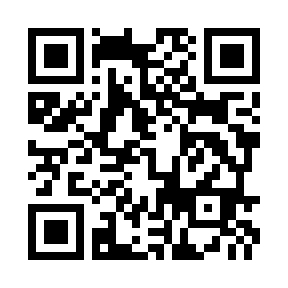 https://www.npo-stc.jp/naisobukai/koenkai20240308/　　【FAXによる申し込み】　　下記の参加申込書にご記入のうえ、FAXにてお申し込みください。６．連絡先　　日本建築仕上材工業会　事務局	TEL：０３－３８６１－３８４４申込先東京会場：ＦＡＸ　０３－３８５１－０７０６参加申込書※必ずお一人１枚でお申し込みください。開催日時場所東京会場（定員200名）令和6年3月8日（金）13時15分～16時30分日比谷図書文化館Ｂ１Ｆ 日比谷コンベンションホール住所：千代田区日比谷公園1-4　　電話：03-3502-3342時間内容担当13:15 ～ 13:20開会挨拶中村皇紀（関西ペイント）13:20 ～ 14:50仕上塗材の材料説明（役割、構成、製造方法など）角田義典（日本ペイント）14:50 ～ 15:00休憩15:00 ～ 16:30仕上塗材の施工説明（塗装方法、塗装の条件、塗装時の問題点など）小寺　努（エスケー化研）会場■ 東京会場（3月8日開催）勤務先所属氏名E-Mail住所〒TEL・FAXTEL：　　　　　　　　　　　　　　FAX：CPD単位取得希望者記入欄所属建築士会：　　　　　　　　　　建築士登録番号：